   DOUGLAS A. DUCEY  Governor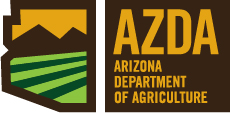 MARK W. KILLIAN       DirectorArizona Department of Agriculture(602) 542-0990 FAX (602) 542-5420Notice of Telephonic Meeting Agenda of the Arizona Department of Agriculture Advisory CouncilPursuant to A.R.S. § 38-431.02 notice is hereby given to the members of the ADA Advisory Council and to the general public that the ADA Advisory Council will hold a telephonic meeting open to the public on November 19, 2018 beginning @ 1:00 p.m. 1688 W. Adams Street; Phoenix, AZ in room 229.  The agenda for the meeting is as follows:Call to Order.							Jim Manos, ChairRoll Call.								Anita LandyApproval of October 2, 2018 Minutes.				Jim ManosApproval of Plant Services Rule Revision Package.		John Caravetta      Discussion and Approval						Chris McCormackCall to the Public.					This is the time for the public to comment.  Members of the Council may not discuss items that are not specifically identified on the agenda.  Therefore, pursuant to A.R.S. § 38-431.01 (H), action taken as a result of public comment will be limited to directing staff to study the matter, responding to any criticism or scheduling the matter for further consideration and decision at a later date.Executive Session.To obtain legal advice pursuant to A.R.S. §38-431.03 (A) (3) on any matter on the agenda.Next Meeting.To be determined.Person(s) with disabilities may request a reasonable accommodation, such as a sign language interpreter, by contacting Melissa Meek at (602) 542-0925 (voice), or 1-800-367-3839 (TDD Relay).  Requests should be made as early as possible to allow time to arrange the accommodation.	